项目编号：【KRDL】K4-2207084西安医学院第二附属医院医疗设备采购项目-呼吸机（有创呼吸机）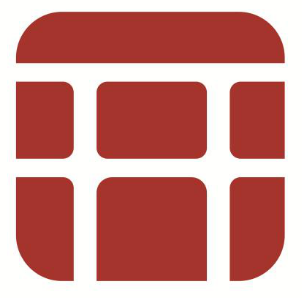 招标文件招标人：西安医学院第二附属医院采购代理机构：陕西开瑞建设工程项目管理有限公司日期：二〇二二年七月目   录第一章 招标公告	2第二章 投标人须知及前附表	2第三章 采购内容、技术参数及商务要求	29第四章 评标办法	31第五章 拟签订的合同文本	45第六章 投标文件格式	46第一章 招标公告西安医学院第二附属医院医疗设备采购项目-呼吸机（有创呼吸机）招标公告项目概况医疗设备采购项目-呼吸机（有创呼吸机）招标项目的潜在投标人应在陕西省西安市高新二路1号招商银行大厦19层获取招标文件，并于2022年08月17日 14时30分（北京时间）前递交投标文件。一、项目基本情况项目编号：【KRDL】K4-2207084项目名称：医疗设备采购项目-呼吸机（有创呼吸机）采购方式：公开招标预算金额：600,000.00元采购需求：合同包1(西安医学院第二附属医院医疗设备采购项目-呼吸机（有创呼吸机）):合同包预算金额：600,000.00元合同包最高限价：590,000.00元本合同包不接受联合体投标合同履行期限：无二、申请人的资格要求：1.满足《中华人民共和国政府采购法》第二十二条规定;2.落实政府采购政策需满足的资格要求：合同包1(西安医学院第二附属医院医疗设备采购项目-呼吸机（有创呼吸机）)落实政府采购政策需满足的资格要求如下:（1）《政府采购促进中小企业发展管理办法》（财库〔2020〕46号）；
（2）《财政部司法部关于政府采购支持监狱企业发展有关问题的通知》（财库[2014]68号）；
（3）《三部门联合发布关于促进残疾人就业政府采购政策的通知》（财库[2017]141号）；
（4）《财政部发展改革委生态环境部市场监管总局关于调整优化节能产品环境标志产品政府采购执行机制的通知》---财库〔2019〕9号；
（5）其他需要落实的政府采购政策。3.本项目的特定资格要求：合同包1(西安医学院第二附属医院医疗设备采购项目-呼吸机（有创呼吸机）)特定资格要求如下:（1）投标人应具有独立承担民事责任的能力且具备向招标人提供相关货物的企业法人、事业法人、其他组织,企业法人应提供合法有效的营业执照等证明文件，事业法人应提供合法有效的事业单位法人证等证明文件，其他组织应提供合法有效的证明文件； 
    （2）截止至投标文件递交截止时间之前，投标人不得在“信用中国”网站（www.creditchina.gov.cn）中被列入政府采购严重违法失信行为记录名单，不得被列入“中国政府采购网(www.ccgp.gov.cn)”政府采购严重违法失信行为记录名单；
    （3）参加政府采购活动前三年内，在经营活动中没有重大违法记录；单位负责人为同一人或者存在直接控股、管理关系的不同投标人，不得参加同一合同项下的政府采购活动；
    （4）特定资格要求：
     ①投标人为代理商应提供《医疗器械经营许可证》和制造商的《医疗器械生产许可证》；供应商为制造商应提供《医疗器械生产许可证》；
     ②提供所投产品“进”字号医疗器械注册证；
     ③提供所投产品厂家授权书或总代理商授权书；
    （5）本项目的进口产品已做进口论证，接受进口产品的投标。三、获取招标文件时间：2022年07月21日2022年07月27日，每天上午09:00:00至 12:00:00，下午14:00:00至17:00:00（北京时间,法定节假日除外）地点：陕西省西安市高新二路1号招商银行大厦19层方式：现场获取售价：500元四、提交投标文件截止时间、开标时间和地点2022年08月17日 14时30分00秒（北京时间）地点：陕西省西安市高新二路1号招商银行大厦19层第二开标室五、公告期限自本公告发布之日起5个工作日。六、其他补充事宜本项目开标地点：陕西省西安市高新二路1号招商银行大厦19层第二开标室1.领取时间：2022年07月21日-2022年07月27日每天09:00:00至12:00:00，下午14:00:00至17:00:00（北京时间,法定节假日除外），领取招标文件时请携带单位介绍信原件及合法有效的身份证原件及复印件，现场领取，谢绝邮寄。2.请投标人按照陕西省财政厅关于政府采购投标人注册登记有关事项的通知中的要求，通过陕西省政府采购网（http://www.ccgp-shaanxi.gov.cn/）注册登记加入陕西省政府采购投标人库。3.本项目为非专门面向中、小企业项目。七、对本次招标提出询问，请按以下方式联系。1.采购人信息名称：西安医学院第二附属医院地址：灞桥区纺织城东街167号联系方式：029-874225612.采购代理机构信息名称：陕西开瑞建设工程项目管理有限公司地址：陕西省西安市莲湖区西安市碑莲湖区高新二路1号招商银行大厦19层联系方式：029-895631793.项目联系方式项目联系人：业务四部电话：15109119970第二章 投标人须知及前附表一、投标人须知前附表本表是对投标人须知的提示、补充和修改，如有矛盾，应以本表为准。如本表未说明的，以本招标文件内容为准。二、投标人须知1.总则  采购内容、技术参数及商务要求一、采购内容有创呼吸机 2套，二、配置要求包含主机、湿化器、台车（每台呼吸机各1件套）三、技术参数要求（一）一般要求：1.用于成人/儿童的进口呼吸机，一线主流品牌2.中文操作界面，操作简单，方便，报警信息以中文显示，有操作提示3.触摸显示屏，屏幕≥12寸。4.三道波形同屏显示5.内置电池，断电支持呼吸机正常工作≥40分钟 （二）呼吸模式：1.A/C（辅助/控制）：IPPV，具备容量控制通气（VCV）/压力控制通气（PCV）2.SIMV（同步间歇指令通气）3.PSV（压力支持）4.CPAP/PEEP5.Bilevel或Bivent 双水平气道正压通气6.无创通气模式（三）呼吸机参数设定：1.潮气量输送精确：20ml-2000ml；2、流量传感器测量误差率≤10％3.呼吸频率可调:2－80次/分；4、吸气时间可调：0.2－8秒5.吸气峰流速≥240升/分；6、压力上升时间可调：0－2秒7.压力支持：0－50cmH2O；8、呼气末正压PEEP：0－40cmH2O；9.流速加速度；5－200mbar/sec10.氧浓度精确可调：21-100％；11、流速触发灵敏度：1－15升/分（四）监测参数要求：1.监测参数精确，潮气量监测：吸入潮气量，呼出潮气量，压力支持潮气量VTASB2.呼吸频率监测：总呼吸频率，指令呼吸频率，自主呼吸频率3.分钟通气量监测：分钟通气量MV，自主分钟通气量，泄漏分钟通气量。4.气道压力监测：气道峰压，平台压，气道平均压，PEEP，最小气道压，内源性PEEP5.可以区别监测自主呼吸频率和总频率，自主呼吸分钟通气量和总分钟通气量6.肺力学监测：实时动态监测气道阻力和肺顺应性7.具有实时波形监测功能：压力－时间波形和流速－时间波形(五）报警参数要求：1.报警参数：气道压力上下限，分钟通气量上下限，潮气量上下限、吸入氧浓度上下限、窒息报警时间）、呼吸频率过快报警，吸入潮气量过高报警2.呼吸回路断开报警3.智能三级声光报警系统，4.具有后备通气模式，可以在窒息时提供通气（六）性能要求：1.高压供氧压力：3－6Bar2.具有待机功能3.流量传感器可使用3年以上。4.具有更多临床使用功能，如漏气补偿、呼吸末CO2检测等功能可优先选择。5.具有升级功能，软件终身免费升级四、设备售后要求1.原厂质保不少于2 年；2.维修响应时间：2 小时响应，24到达现场，提供备用机；3.保修期内开机率：≥ 90%；4.保修期内若主要配件故障，更换后配件的保修期从更换之日起重新计算；设备所需软件终身免费（无条件）使用及升级；6.在陕西省内有厂家认可及合作的维修机构。五、其他要求1.备相关耗材及易损件：可重复使用管路、湿化罐等2.中心供氧，标准电源六、商务要求1.交货期（含安装、调试）：合同签订后30日历天；2.交货地点：招标人指定地点；3.质量要求：质量达到现行合格标准，符合国家、行业、地方规定的质量和安全标准要求；4.验收方式：投标人按招标人要求将全部货物送到指定地点并完成安装调试及相关工作后，招标人组织验收，质量按国家、省、市现行法规、规范及标准的标准执行进行验收；5.其他要求：（1）投标人承诺所提供的医疗设备必须是符合国家质量标准的合格产品，进货渠道正常，并具备正规的产品注册证登记表；（2）投标人不仅要向招标人提供使用说明书、质量标准或招标人所要求的相关资料，同时投标人须保证招标人在使用过程中的技术支持及售后服务，否则，招标人有权退货，责任由投标人承担；（3）包装及其他要求：符合出厂要求、包装完整无破损；包装标识清楚，进口设备应具有原产国标识及中文标识且标识必须清楚，配送产品必须为全新未拆封产品且渠道合法；第四章 评标办法一、评标办法1.按照《中华人民共和国政府采购法》、《中华人民共和国政府采购法实施条例》和《政府采购货物和服务招标投标管理办法》等相关法律、法规的规定，评标委员会采用综合评分法对投标人的投标文件进行综合评分，按照评审得分由高到低顺序推荐前三名中标候选人。2.评标委员会组成：见投标人须知前附表。3.本次评标采用综合评分法。二、评标委员会负责具体评标事务，并独立履行下列职责：1.审查、评价投标文件是否符合招标文件的商务、技术等实质性要求；2.要求投标人对投标文件有关事项作出澄清或者说明；3.对投标文件进行比较和评价；4.确定中标候选人名单，或根据招标人委托直接确定中标人；5.向招标人、招标代理机构或者有关部门报告评标中发现的违法行为。三、投标人存在下列情况之一的，按照无效投标处理:1.投标文件未按招标文件规定格式填写，内容不全或关键词字迹模糊、无法辨认的；2.投标文件未按招标文件规定装订、密封的；3.投标总报价超过最高投标限价的；4.投标报价低于成本价或投标报价有重大缺、漏项的；5.交货期超过招标文件规定的；6.投标有效期少于招标文件规定期限的；7.拒绝评标委员会要求澄清、说明或补正的；8.未对招标文件的实质性条款做出完全响应的；9.如要求缴纳保证金，投标人未按文件要求缴纳保证金的；10.不具备招标文件中规定的资格要求的；11.投标人不具备招标文件中规定的全部资格要求；12.串通投标或弄虚作假或其他违法行为的；13.投标文件含有招标人不能接受的附加条件的；14.投标人未通过正规渠道购买本招标文件或投标人的名称与领取招标文件时登记领取招标文件单位的名称不符；15.经证实，投标人在招标人以往项目中有不良记录影响投标或投标资格的；16.法律、法规及行业有规定、以及评标办法规定的其他情形。四、投标人有下列情形之一的，视为投标人串通投标，其投标无效：1.不同投标人的投标文件由同一单位或者个人编制；2.不同投标人委托同一单位或者个人办理投标事宜；3.不同投标人的投标文件载明的项目管理成员或者联系人员为同一人；4.不同投标人的投标文件异常一致或者投标报价成规律性差异；5.不同投标人的投标文件相互混装；6.不同投标人的投标保证金从同一单位或者个人的账户转出。五、有下列情形之一的，属于投标人相互串通投标，其投标无效：1.投标人之间协商投标报价等投标文件的实质性内容；2.投标人之间约定中标人；3.投标人之间约定部分投标人放弃投标或者中标；4.属于同一集团、协会、商会等组织成员的投标人按照该组织要求协同投标；5.投标人之间为谋取中标或者排斥特定投标人而采取的其他联合行动。六、评标程序1.资格审查：由招标人或招标代理机构对各投标人进行资格检查；2．符合性审查2.1由评标委员会对资格检查合格及密封完好的投标文件进行符合性审查。符合性审查在评标过程中穿插进行。2.2符合性审查标准：2.2.1投标文件按照招标文件给予的格式编写；2.2.2投标文件的签署、盖章符合文件要求且合法、有效；2.2.3报价超过招标文件中规定的预算金额或者最高限价的；2.2.4投标文件文件含有招标人不能接受的附加条件的；2.2.5法律、法规和招标文件规定的其他无效情形。3.明显低价的排除评标委员会认为投标人的报价明显低于其他通过符合性审查投标人的报价，有可能影响产品质量或者不能诚信履约的，应当要求其在评标现场合理的时间内提供书面说明，必要时提交相关证明材料；投标人不能证明其报价合理性的，评标委员会应当将其作为废标处理。4.相同品牌评审依据采用最低评标价法的采购项目，提供相同品牌产品的不同投标人参加同一合同项下投标的，以其中通过资格审查、符合性审查且报价最低的参加评标；报价相同的，由招标人或者招标人委托评标委员会按照招标文件规定的方式确定一个参加评标的投标人，招标文件未规定的采取随机抽取方式确定，其他投标无效。使用综合评分法的采购项目，提供相同品牌产品且通过资格审查、符合性审查的不同投标人参加同一合同项下投标的，按一家投标人计算，评审后得分最高的同品牌投标人获得中标人推荐资格；评审得分相同的，由招标人或者招标人委托评标委员会按照招标文件规定的方式确定一个投标人获得中标人推荐资格，招标文件未规定的采取随机抽取方式确定，其他同品牌投标人不作为中标候选人。 5.澄清有关问题：5.1对于投标文件中含义不明确、同类问题表述不一致或者有明显文字和计算错误的内容，评标委员会以书面形式要求投标人做出必要的澄清、说明或者补正。投标人的澄清、说明或者补正应当采用书面形式，由法定代表人或其授权的代表签署全名。投标人的澄清、说明或者补正不得超出投标文件的范围或者改变投标文件的实质性内容。5.2评标价的确定：投标文件经符合性评审合格的，为有效投标。对于所有有效投标按照以下规则进行评标价的确定：5.2.1对于不需要进行政策性价格优惠调整的，其评标价为按照本办法规定的修正办法修正后的投标总价。5.2.2对于符合政策性优惠的，其评标价按照以下规则进行计算调整：对专门面向中小企业采购的项目或者采购包，不执行面向中小企业的“价格评审优惠”。对非专门面向中小企业项目，投标人为小型和微型企业、监狱企业、残疾人福利性单位的评审价计算规则：【其评审价=磋商最后报价 * 90%】；③其他方式按照国家相关规定执行。各投标人须在投标文件中提供《中小企业声明函》，中小企业划型标准按照《关于印发中小企业划型标准规定的通知（工信部联企业〔2011〕300号）》文的相关规定认定，未提供以上材料的不予以认定。6.比较与评价：评标委员会各成员按照《评审因素量化赋分表》（后附）规定的内容，独立进行综合比较、评价打分。 7.推荐中标候选人名单：汇总全体评委对每个投标人的赋分，计算出每个投标人的综合得分，按照得分从高到低顺序排列，推荐3名为成交候选人。8.政府采购信用担保及融资。9.为缓解中小企业融资困难，陕西省财政厅出台了《陕西省中小企业政府采购信用融资办法》（陕财办采﹝2018﹞23号），中标单位如有融资需求，可登录“陕西省政府采购网-陕西省政府采购信用融资平台（http://www.ccgp-shaanxi.gov.cn/zcdservice/zcd/shanxi/）”了解详情。政府采购信用融资，是指银行业金融机构（以下简称银行）以政府采购诚信考核和信用审查为基础，凭借政府采购合同，按优于一般中小企业的贷款利率直接向申请贷款的投标人发放贷款的一种融资方式。10.政府采购投标人申请信用融资时，如融资金额未超过政府采购合同金额的，银行原则上不得要求投标人提供财产抵押或第三方担保，或附加其他任何形式的担保条件，切实做到以政府采购信用为基础，简化手续，提高效率，降低投标人融资成本。11.银行为参与政府采购融资的中小企业提供的产品，应以信用贷款为主，贷款利率应当优于一般中小企业的贷款利率水平，并将产品信息（包括贷款发放条件、利率优惠、贷款金额）等在陕西政府采购网予以展示。中小企业可根据各银行提供的方案，自行选择符合自身情况的金融产品，并根据方案中列明的联系方式和要求向相关银行提出信用融资申请。银行根据中小企业的申请开展尽职调查，合理确定融资授信额度。中小企业获得政府采购合同后，凭政府采购合同向银行提出融资申请。12.对拟用于信用融资的政府采购合同，投标人在签署合同时应当向采购单位或采购代理机构申明或提示该合同将用于申请信用融资，并在合同中注明融资银行名称及在该银行开设的收款账号信息。采购单位或采购代理机构在进行政府采购合同备案时，应当将上述信息在政府采购合同中予以特别标记。业务流程简图如下：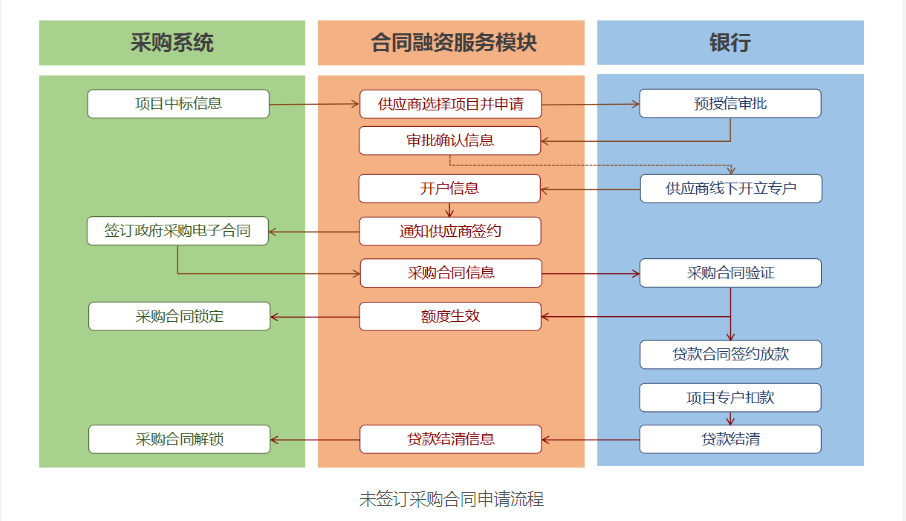 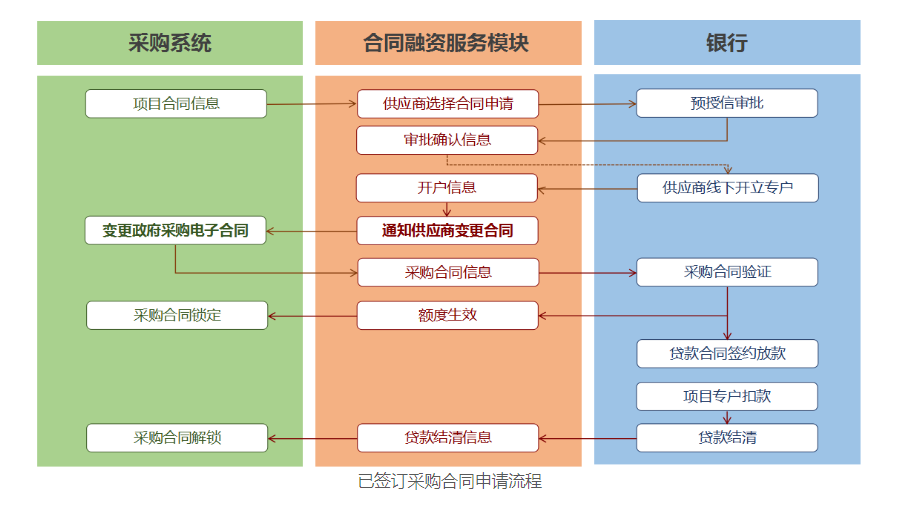 省级政府采购项目贷款银行信息： 一、陕西建行（E政通）陕西省分行营业部	西安市南广济街38号	白玉皓	13201603166    西安莲湖路支行	西安市莲湖路35号	刘  冲	17702902131    西安曲江支行	西安市雁塔南路2216号	樊理君	18691568151    西安高新区支行	西安市高新路42号	卞斯超	15191075651    西安经开区支行	西安市未央路125号	惠  媛	17792256100    西安南大街支行	西安市南大街15号	乔  鉴	18089136919西安和平路支行	西安市和平路101号	陈  歆	18691816821西安兴庆路支行	西安市兴庆路61号	李  妍	13892880386西安新城支行	西安市南新街29号	朱子君	18629286269西安长安区支行	西安市长安区青年街2号	王淑芸	13572289603咸阳分行	咸阳市西兰路4号	邰  洋	13299079906宝鸡分行	宝鸡市红旗路36号	李  倩	18629019817铜川分行	铜川市新区正阳路与长虹路十字	张小波	18691932636榆林分行	榆林市高新技术产业园区创业大厦	张君君	15991929275延安分行	延安市宝塔区中心街	陈进佃	15609110557汉中分行	汉中市石灰巷21号	王晨旭	15319375850安康分行	安康市育才路102号	张少帅	13165762680商洛分行	商洛市名人街广电大楼下	郭  杨	17809267188二、北京银行（政府订单贷）				西安分行营业部	   刘晓伟	总经理助理	029-61828763	18066630518西安高新开发区支行	梁凡	行长助理	029-61828531	18681945597西安曲江文创支行	    蒋超	   室经理	029-65667366	15891737329西安经济技术开发区支行 孟庆龙行长助理	029-61828272	13991990373西安长缨路支行	   范凯	副行长	029-68717760	13991315609长安区西长安街支行  陈明	行长助理	029-85724301	18149209660泾渭工业园支行	   杨奕	室经理	029-68213773	15934802021北客站科技支行	   周洁	副行长	029-61828129	18629518636解放路支行	       王莉	行长助理	029-61828185	15802966196延安分行	          奥宝森	室经理	0911-8076038	15592925222三、工商银行（政采贷）榆林分行	张岭	客户经理	0912-6183827	15353386777宝鸡分行	郭进	客户经理	0917-3238282	18991749262安康分行	郑婕	客户经理	0915-3236275	15667856663铜川分行	彭东东	客户经理	0919-2151878	17392898832延安分行	党莹	经理助理	0911-2380826	15291142933汉中分行	杨薇薇	部门副经理	0916-2606773	18591607453渭南分行	张欢	客户经理	09132095066	15229730006咸阳分行	袁霖	客户经理	029-33259370	18591006506商洛分行	张铮	经理助理	0914-2310908	18691410305商洛分行	余勇博	客户经理	0914-2310908	18092802280西安分行	巩越	客户经理	029-87609419	18629450680四、中信银行 （政采e贷）西安分行	西安市朱雀大街中段1号	曹晓聪	13759957407咸阳分行	秦皇中路绿苑大厦	杭群	13992016859宝鸡分行	宝鸡市高新大道50号财富大厦B座	王尧	13636762976渭南分行	渭南市朝阳大街中段信达广场世纪明珠大厦	杨阳18191815559榆林分行	榆林市高新区长兴路248号中信银行	刘洪巍	13636885556汉中分行	汉中市汉台区西二环路与劳动西路东南汉中滨江•公园壹号（产业孵化区）3B号楼	陈真	18509165068五、中国光大银行（阳光政采贷）				宝鸡分行	杨 欢	0917-3451055	18329677163榆林分行	尚云鹏	0912-3548019	18690473126延安分行	汪昊田	0911-8011831	13509115500咸阳分行	侯 佳	32100021	15229500088营销一部	李 敏	87236311	13772031109营销二部	朱翰辰	87236201	17791788078营业部	张翔琮	87236306	18829235568电子城支行	张曼玉	88247071	18009298787明德门支行	王晨	85350770	13991249430东大街支行	刘林	87438914	15029673754经济开发区支行	陆家俊	86525176	18629303397凤城九路支行	宋宜	89155022	18966911622兴庆路支行	司 洋	83290033	18629251819长乐西路支行	张 超	82566208	15877390201友谊路支行	贠程敏	88422067	18792795210边家村支行	王 鹏	85251673	15309223048北关支行	菅新培	86248203	18092169361南郊支行	程 拓	85265234	13772491661西关正街	马 瑜	89548109	13772337373丈八东路支行	杨筱凡	81026910	15129044185雁塔路支行	闫梓闶	82222501	18691561524唐延路支行	尉二宝	88329478	13991930150枫林绿洲支行	杨 嘉	87302120	13609199490南关正街支行	郭 敏	85230722	18066610983南二环支行	刘 超	88362861	18192080396曲江支行	田 鹏	81205890	13991937977太白路支行	马振林	68912880	15353736656明光路支行	刘二渭	81623506	13201793405凤城二路支行	张 洋	86680267	13720423343昆明路支行	张 洁	84592506	13991821278丈八北路支行	郭 浩	81875192	15667087662新城支行	余振东	87251680	18066617238六、浦发银行 （政采e贷）西安分行	吴晨雨	客户经理	029-63603803	15991724645西安分行	陈福全	客户经理	029-63603441	17782511994西安分行	韩瑾	客户经理	029-63603443	18202909790西安分行	李瑞雪	客户经理	029-63603445	18220862398榆林分行	陈晓晓	公司业务部	0912-2216068	15691269965榆林分行	郭小东	公司业务部	0912-2216008	15291820586宝鸡分行	张一岚	公司业务部	0917-8662919 	18690008816宝鸡分行	朱强	公司业务部	0917-8662926 	13909176381渭南分行	王晓峰	公司业务部	0913-3357080	13992363166咸阳分行	薛晗	公司业务部	029-32083788	15109226216七、兴业银行（政采贷）西安分行	朱靖	总监	029-87482998	13363979983八、中国民生银行（政采贷）民生银行西安分行  联系人：陈经理 联系电话：61815275 /18821669199联系人：王经理 联系电话：61815280 /18591953690 九、浙商银行 （政采贷）西安分行	西安市雁塔区科技路259号	曹金辉	18710993980十、 招商银行（政采贷） 招商银行西安分行   联系人：任瑾；85438988十一、 长安银行（小微贷） 长安银行西安曲江新区支行 地址：西安市曲江新区雁南一路3号  联系人：陈瑶 13629266833 十二、网商银行（合同贷）十三、中国邮政储蓄银行陕西省分行（政采贷）评审因素量化赋分表备注：1.若出现综合得分并列时，依次比较投标价格、技术参数及方案、质量保证、售后服务方案及业绩等内容的得分，分项得分高者排序在前；若价得分仍相同，则由评审委员会无记名投票，得票高者排序在前。2.评委需要严格按照以上方法赋分，不得超过分数界限赋分。3.各种计算采用插入法，数字均保留两位小数，第三位“四舍五入”。4.最低报价不是中标的唯一依据。第五章  拟签订的合同文本              项目采购合同项目编号：招标人：              供货方：               二〇二二年  月  日甲方：                   乙方：                       鉴定方：                     鉴定方就甲方所需货物，在市财政局政府采购管理处的监督管理下，按照政府采购程序组织公开招标，确定乙方为中标投标人。依据《中华人民共和国政府采购法》、《中华人民共和国民法典》以及招标文件、中标人投标文件、中标通知书，经甲、乙双方协商，鉴定方确认，达成如下条款。一、合同标的物内容及数量二、合同价款（一）合同总价款为人民币（大写）           元整（小写￥      元）。（二）合同总价一次性包死，不受市场价格变化因素的影响。三、款项结算付款方式：全部设备安装、调试验收合格并正常使用1个月后支付合同款的95%，正常使用满2年后，产品无质量问题且不存在争议时支付合同款的剩余5%。四、双方的权利和义务（一）甲方的权利和义务甲方权利：组织使用单位严格按照招标文件及投标文件要求和标准验收货物。甲方义务：积极配合乙方交付,及时验收。（二）乙方的权利和义务  乙方权利：按照合同约定要求甲方及时付款。乙方义务：按照合同约定时间，按甲方指定地点提供货物，配合验收工作；四、交货条件：（一）交货地点：甲方指定地点；（二）交货期：     小时。乙方接到甲方订货通知    内负责将货物运送至甲方指定的地点，由甲方负责按照相关标准进行验收，乙方在运送过程中所产生的一切费用由乙方负责承担；（三）质保期：    年。五、运输 ：运输方式由乙方自行选择，但必须保证按期交货。六、售后服务乙方所供货物提供以下售后服务：质量保证：乙方承诺所提供的医疗设备必须是符合国家质量标准的合格产品，进货渠道正常，并具备正规的产品注册证登记表、生产许可证；2.乙方不仅向甲方提供使用说明书、质量标准或甲方所要求的相关资料，同时乙方须保证甲方在使用过程中的技术支持及售后服务，否则，甲方有权拒收或则退货，责任由乙方承担；3.包装及其他要求：符合出厂要求、包装完整无破损；包装标识清楚，进口设备应具有原产国标识及中文标识且标识必须清楚，配送产品必须为全新未拆封产品且渠道合法；4.乙方所提供的医用设备在有效期内出现质量问题，甲方有权利要求乙方退货或换货，退换货时间不超过72小时。七、验收（一）货物到达甲方指定地点后，甲乙双方根据合同要求，进行外观验收，确认产地、规格、型号和数量。验收无误，双方在货物清单上签字确认。（二）乙方向甲方提交货物实施过程中的所有资料。以便甲方日后管理和维护。（三）验收依据：1.招标文件、投标文件；2.本合同及附件文本；3.国家相应的标准、规范。八、违约责任（一）按《政府采购法》、《民法典》中的相关条款执行。（二）未按合同要求提供货物或质量不能满足招标技术要求，乙方必须无条件更换，提高技术，完善质量，否则，甲方会同鉴证方有权终止合同，并对乙方的违约行为报监管机构进行相应的处罚，并赔偿甲方质量不合格产品价款的2倍作为违约金。（三）乙方不能按期交货，每延迟一天，乙方应偿付甲方总货款的0.5%的迟延违约金，违约金可累计计算。超过30天未交货，甲方有权解除合同，乙方应赔偿甲方总货款的30%作为违约金。九、合同争议解决的方式本合同在履行过程中发生的争议，由甲、乙双方当事人协商解决，协商不成的按下列第（ 二 ）种方式解决：（一）提交  西安   仲裁委员会仲裁；（二）依法向  甲方  所在地人民法院起诉。十、合同生效本合同一式捌份，甲方执肆份，乙方、鉴证方各执壹份，西安市财政局政府采购管理处备案贰份，本合同甲、乙、确认各方签字盖章后生效，合同执行完毕后，自动失效（合同的服务承诺则长期有效）。十一、合同终止：1.乙方违反本合同约定或政府采购中心完成涉及本次医疗设备的招标，并确定了新的供货商，则本合同自动终止。2.如遇厂家成本降低或市场同类产品价格低于本合同价格，乙方应及时降低供货价格，否则甲方有权终止合同。3.合同周期内，若由于乙方的原因导致合同涉及货物不能满足国家关于“两票制”等其他相关政策，则合同自动终止，并由乙方向甲方支付合同总价款的10%作为违约赔偿。十二、其他事项（一）鉴证方作为招标代理机构对合同进行确认。（二）乙方所提供的医用设备在有效期内出现质量问题，甲方有权利要求乙方退货或换货，退换货时间不超过72小时，若因产品质量引起的医疗纠纷及医疗事故，由乙方负全部经济责任和法律责任。如果造成损失，由乙方赔偿甲方的全部损失包括直接损失和间接损失。(包括给第三人（病人）造成人身损害、财产损失及其医院支出的相关费用等），该损失甲方如有未向乙方支付的未付款，甲方可以从未付款项中直接扣除。（三）招标文件、投标文件、成交通知书、合同附件均成为合同不可分割的部分。（四）双方因医用设备质量问题发生争议，由中检所或省、市药品检验所检验，该检验结果甲乙双方都应接收。（五）合同未尽事宜，由甲、乙双方协商，经鉴证方确认后，作为合同补充，与原合同具有同等法律效力。（六）合同一经签订，不得擅自变更、中止或终止合同。对确需变更、调整或中止、终止合同的，应按规定履行相应的手续。（七）本合同按照中华人民共和国的现行法律进行解释。（八）合同需加盖骑缝章。第六章 投标文件格式投标文件编制说明1．编制投标文件前，请详细阅读招标文件的全部内容，理解文件中的每一项要求。     2.投标文件的编制应按照样本招标文件提供的格式内容逐一做出明确的响应；投标人认为有必要，还可以做其它补充，其目录自行编制，但不得缺失。如因投标人自身原因未编制或编制目录中未附其相应内容，其相关不利风险由其自行承担。3．全部编制完成应仔细核查相应格式内容并加盖公章，投标文件应区分正、副本且胶装成册密封递交。【正/副本】                      项目名称投标文件项目编号：                                   投标人名称：                        （盖章）法定代表人或授权委托人：        （签字或盖章）联系人：           联系电话：              法定地址：                                     年    月   日目  录【投标人根据文件格式要求编辑】1.投标函   （招标人名称）   ：我方收到（项目名称：    项目编号：       的招标文件，经我公司详细研究，我公司决定参加本项目的投标活动。为此，我方郑重声明以下诸点，并愿意承担相应的法律责任。1.我方愿意按照招标文件中的一切要求，提供相应货物，完成合同的责任和义务。                       2.我方提交的投标文件为正本1份，副本2份，开标一览表1份，电子版文件1份（U盘）3.我方已详细阅读了本项目招标文件，完全理解并同意放弃提出含糊不清和误解问题的权力。4.如果我方在开标后到规定的投标有效期内撤回投标文件及承诺，我方的保证金将被贵方没收。5.我方同意向贵方提供可能要求的、与本次投标有关的任何证据资料。6.我方的投标文件在投标文件递交截止时间之日起 90 天有效。7.如果我方一旦成交，我方将保证按：招标文件要求完成全部内容，且质量达到现行合格标准，符合国家、行业、地方规定以及招标文件规定标准要求。8.我方完全接受并响应招标文件、答疑文件、评审办法、采购预算及限价等关于本项目相关文件的要求，严格遵守开标过程的时间安排、程序安排等细节，对此无任何异议。9.所有关于本投标文件的函电，请按下列地址联系：                           投标人全称：                     （盖章）法定代表人或被授权人：             （签字或盖章）地    址：                              开户银行：                              帐    号：                              电    话：                                                                                年     月     日1.1投标函附录项目名称：                      项目编号：                投标人：             （盖章）法人代表或委托代理人：                （签字或盖章）日期：    年      月      日2.开标一览表项目名称：                            项目编号：                          投标人名称：               （盖章）法定代表人或被授权人：         （签字或盖章）                   年     月     日2.2报价明细表项目名称：                     项目编号：                                  说明：1.所有价格均系用人民币表示，单位为元，精确到小数点后两位。2.该表中包含投标人认为完成本项目所需的所有费用,各项费用须列出明细清单。投标人名称：               （盖章）法定代表人或被授权人：         （签字或盖章）                   年     月     日3.技术条款响应偏离表项目名称：                          项目编号：                           注：投标人应按照第三章采购内容、技术参数及商务要求内容进行逐条响应，如有偏离，请在此表中清楚地列明，并加以说明。投标人名称：               （盖章）法定代表人或被授权人：         （签字或盖章）                   年     月     日4.商务条款响应偏离表项目名称：                            项目编号：                     注：投标人应按照第三章采购内容、技术参数要求内容进行逐条响应，如有偏离，请在此表中清楚地列明，并加以说明。投标人名称：               （盖章）法定代表人或被授权人：         （签字或盖章）                   年     月     日5.法定代表人证明书及授权书法定代表人证明书法定代表人授权书6.资格证明文件（应附与本项目公告及招标文件中要求的的资格及其他证明全部文件复印件或打印件并加盖公章，其他格式参考见本条附件）附件6.1承诺书（一）致：（招标人名称）    ：我公司 （投标人名称） 为在中华人民共和国境内合法注册并经营的机构。在此郑重声明：我公司完全符合《中华人民共和国政府采购法》第二十二条的规定；我公司截止至投标文件递交截止时间之前，我公司不得在“信用中国”网站（www.creditchina.gov.cn）中被列入政府采购严重违法失信行为记录名单以及在“中国政府采购网(www.ccgp.gov.cn)”未被列为政府采购严重违法失信行为记录名单中被财政部门禁止参加政府采购活动；我公司在参与本次政府采购活动前3年内在经营活动中没有重大违法记录。无法律法规禁止参加政府采购活动的情形。如有隐瞒或未能提供真实信息的，将承担一切不利后果。投标人名称：               （盖章）法定代表人或被授权人：         （签字或盖章）                   年     月     日附件6.2：关联关系承诺
致：     （招标人名称）    ：我公司     （公司名称）   为在中华人民共和国境内合法注册并经营的机构。在此郑重承诺：我公司未存在单位负责人为同一人或者存在直接控股、管理关系的不同投标人，参加同一合同项下的政府采购活动，未隐瞒相关关联关系或法律法规禁止的情形。1.投标人单位负责人在其他单位任职情况2.投标人控股关系说明（1）投标人控股谁：（2）投标人被谁控股：3.投标人管理关系说明（1）投标人管理谁：管理职责（行政、人事等）：（2）投标人被谁管理：管理职责（行政、人事等）：投标人名称：               （盖章）法定代表人或被授权人：         （签字或盖章）      年     月     日货物方案投标人应按照招标文件要求，根据采购内容以及评审因素量化赋分表中技术内容作出全面响应的货物方案，包括但不限于以下内容：
    后附格式供参考。附件7.1 业绩项目名称：                          项目编号：                     注：1.上述业绩需须提供合同文件为证明材料；2.业绩时间以合同签订时间为准。投标人名称：               （盖章）法定代表人或被授权人：         （签字或盖章）      年     月     日附件7.2项目组团队人员情况表项目组团队人员情况表项目名称：                              项目编号：                   注：后附相关证明材料。投标人名称：               （盖章）法定代表人或被授权人：         （签字或盖章）      年     月     日8.其他证明材料（1）企业其他获奖及荣誉证书等资料；（2）投标人提供证明其企业实力的其他证明材料；（3）中小企业声明函、监狱企业、福利企业声明函（格式具体见附件）；（4）节能环保、环境标志产品明细表（格式具体见附件）；（5）《拒绝政府采购领域商业贿赂承诺书》；（6）其他附件8.1中小企业声明函    （如有可提供）中小企业声明函（货物）本公司（联合体）郑重声明，根据《政府采购促进中小企业发展管理办法》（财库﹝2020﹞46号）的规定，本公司（联合体）参加    （单位名称）   的    （项目名称）    采购活动，提供的货物全部由符合政策要求的中小企业制造。相关企业（含联合体中的中小企业、签订分包意向协议的中小企业）的具体情况如下：   （标的名称）   ，属于（采购文件中明确的所属行业）行业；制造商为   （企业名称）  ，从业人员       人，营业收入为        万元，资产总额为                    万元¹，属于（中型企业、小型企业、微型企业）；2.  （标的名称）   ，属于（采购文件中明确的所属行业）行业；制造商为   （企业名称）  ，从业人员       人，营业收入为        万元，资产总额为               万元，属于（中型企业、小型企业、微型企业）；……以上企业，不属于大企业的分支机构，不存在控股股东为大企业的情形，也不存在与大企业的负责人为同一人的情形。本企业对上述声明内容的真实性负责。如有虚假，将依法承担相应责任。企业名称：            （盖章）      年     月     日注：¹从业人员、营业收入、资产总额填报上一年度数据，无上一年度数据的新成立企业可不填报。备注：1.中小企业划型标准按照《关于印发中小企业划型标准规定的通知（工信部联企业〔2011〕300号）》文的相关规定认定，未提供以上材料的不予以认定。   2.投标人提供《中小企业声明函》的需保证其真实性，如经查实存在虚假证明的情况，由投标人承担相应责任。附件8.2监狱企业声明函（如有可提供）《监狱企业声明函》本公司郑重声明，根据《财政部司法部关于政府采购支持监狱企业发展有关问题的通知》（财库〔2014〕68号）的规定，本公司为        （请填写：监狱）企业。   本单位为符合条件的监狱企业，且本单位参加______单位的______项目采购活动提供本单位制造的货物（由本单位承担工程/提供服务）。本公司对上述声明的真实性负责，若有虚假，将依法承担相应责任。  投标人名称：               （印章）  法定代表人或其法人授权委托人：                    （签字或盖章）  日期：   年   月   日注：1.非监狱企业无需在投标文件中提供。如为监狱企业应在投标文件的封面右上角明确注明相关信息以便方便认可。2.投标人提供《监狱企业声明函》的需保证其真实性，如经查实存在虚假证明的情况，由投标人承担相应责任。附件8.3残疾人福利性单位声明函（如有可提供）残疾人福利性单位声明函本单位郑重声明，根据《财政部、民政部、中国残疾人联合会关于促进残疾人就业政府采购政策的通知》（财库〔2017〕141号）的规定，本单位为符合条件的残疾人福利性单位，且本单位参加______单位的______项目采购活动提供本单位制造的货物，或者提供其他残疾人福利性单位制造的货物（不包括使用非残疾人福利性单位注册商标的货物）。本单位对上述声明的真实性负责。如有虚假，将依法承担相应责任。  投标人名称：               （印章）  法定代表人或其法人授权委托人：                     （签字或盖章）  日期：   年   月   日注：1.非残疾人福利性单位无需在投标文件中提供。如为残疾人福利性单位应在投标文件的封面右上角明确注明相关信息以便方便认可。2.投标人企业所提供的《残疾人福利性单位声明函》，由其自行承担相应的法律责任。附件8.4福利性单位声明函（如有可提供）福利性单位声明函本单位郑重声明，根据陕西省《关于政府采购优先购买福利性企业产品和服务的意见》规定，本单位为符合条件的福利性单位，且本单位参加______单位的______项目采购活动提供本单位制造的货物，或者提供其他福利性单位制造的货物（不包括使用非福利性单位注册商标的货物）。本单位对上述声明的真实性负责。如有虚假，将依法承担相应责任。  投标人名称：            （印章）  法定代表人或其法人授权委托人：              （签字或盖章）  日期：   年   月   日注：1.非福利性单位无需在投标文件中提供。如为福利性单位应在投标文件的封面右上角明确注明相关信息以便方便认可。2.投标人企业所提供的《福利性单位声明函》，由其自行承担相应的法律责任。3.如投标人同时提供上述优惠内容，评标委员会只认可其一项有效声明函，评标委员会即可给予价格10%的扣除，不得重复给予价格扣除。附件8.5节能环保、环境标志产品（如有请提供）	《节能环保、环境标志产品明细表》投标人名称：              （盖章） 法定代表人或授权代表：                （签字）                     年   月   日注：1、如投标产品为节能环保、环境标志产品，须按格式逐项填写，并附相关证明（注：环境标志产品是指由财政部、国家环境保护总局颁布的“环境标志产品政府采购清单”中的有效期内的产品；节能产品是指由财政部、国家发改委颁布的“节能产品政府采购清单”中的有效期内的产品）。2、类别填写：节能环保产品或环境标志产品。附件8.6《拒绝政府采购领域商业贿赂承诺书》为响应党中央、国务院关于治理采购领域商业贿赂行为的号召，我公司再次承诺：1.在参与采购活动中遵纪守法、诚信经营、公平竞标。2.不向招标人、招标代理机构和采购评审专家进行任何形式的商业贿赂以谋取成交交易机会。3.不向招标代理机构和招标人提供虚假资质文件或采用虚假应标方式参与采购市场竞争并谋取成交、成交。4.不采取“围标、陪标”等商业欺诈手段获取采购订单。5.不采取不正当手段诋毁、排挤其他响应投标人。6.不在提供商品和服务时“偷梁换柱、以次充好”损害招标人的合法权益。7.不与招标人、招标代理机构、采购评审专家或其他投标人恶意串通，进行质疑和投诉，维护采购市场秩序。8.尊重和接受采购监督管理部门的监督和招标代理机构采购要求，承担因违约行为给招标人造成的损失。9.不发生其他有悖于政府采购公开、公平、公正和诚信原则的行为。承诺单位：（盖章）                  全权代表：（签字）地址：                              邮编：电话：                              电话：      年    月    日附件8.7保证金缴纳退还申请单保证金缴纳退还申请单致：陕西开瑞建设工程项目管理有限公司我公司为参与贵单位组织的                   （项目名称、项目编号）的投标人，已经将本项目投标保证金交纳至指定账户，并附转账凭证。现申请将本项目投标保证金（大写：           ；小写：            ）退还回我公司以下账户（以下填写的相关信息必须与缴纳保证金时的账户、名称等内容一致）：账户名称：                                                                                            账    号：                                                                                    开户银行：                                                                                           单位注册地址：                                                                                         联系电话（勿留座机电话）：                                                                           投标人：                                         （盖章） 日期：      年      月      日附： 注：①本表必须附在投标文件内，因投标人未能据实填写或因投标人自身原因填写错误所造成保证金未能按时退还的不利后果，由投标人自行承担相关责任。②中标单位须与招标人签订合同后，将签订完成的合同原件或复印件一份连同本“保证金退还申请单”一并报送至招标代理机构，方可完成退还中标单位投标保证金的相关手续。品目号品目名称采购标的数量（单位）技术规格、参数及要求品目预算(元)最高限价(元)1-1医用电子生理参数检测仪器设备医用电子生理参数检测仪器设备2(个)详见采购文件600,000.00590,000.00条款号条款内容提示编 列 内 容1.1.2招标人名称：西安医学院第二附属医院地址：西安市灞桥区纺织城东街167号联系人：蒿工联系方式：029-835136121.1.3招标代理机构名称：陕西开瑞建设工程项目管理有限公司地址：陕西省西安市莲湖区高新二路招商银行大厦19层联系人：张工联系方式：13679275911 029-895631791.1.4项目名称西安医学院第二附属医院医疗设备采购项目-呼吸机（有创呼吸机）1.1.5交货地点招标人指定地点1.2.1资金来源财政资金1.2.2资金落实情况已落实1.3.1采购范围西安医学院第二附属医院医疗设备采购项目-呼吸机（有创呼吸机）数量2台，均为进口设备，具体参数内容详见第三章 采购内容、技术参数及商务要求，其他内容以本项目招标文件、答疑文件等文件所包含的全部内容为准。1.3.2交货期（含安装、调试）合同签订后30日历天1.3.3质量要求质量达到现行合格标准以及招标人规定的合格质量及安全标准要求；1.4.1投标人资质条件满足《中华人民共和国政府采购法》第二十二条规定；（1）具有独立承担民事责任的能力；（2）具有良好的商业信誉和健全的财务会计制度；（3）具有履行合同所必需的设备和专业技术能力；（4）有依法缴纳税收和社会保障资金的良好记录；（5）参加政府采购活动前三年内，在经营活动中没有重大违法记录；（6）法律、行政法规规定的其他条件；评审依据：供应商应在响应文件中附满足上述要求的承诺函，承诺函应加盖单位公章，格式及内容可参考第六章响应文件格式部分。2.本项目的特定资格要求：（1）投标人应具有独立承担民事责任的能力且具备向招标人提供相关货物的企业法人、事业法人、其他组织,企业法人应提供合法有效的营业执照等证明文件，事业法人应提供合法有效的事业单位法人证等证明文件，其他组织应提供合法有效的证明文件； 
（2）截止至投标文件递交截止时间之前，投标人不得在“信用中国”网站（www.creditchina.gov.cn）中被列入政府采购严重违法失信行为记录名单，不得被列入“中国政府采购网(www.ccgp.gov.cn)”政府采购严重违法失信行为记录名单；
（3）参加政府采购活动前三年内，在经营活动中没有重大违法记录；单位负责人为同一人或者存在直接控股、管理关系的不同投标人，不得参加同一合同项下的政府采购活动；
（4）特定资格要求：
①投标人为代理商应提供《医疗器械经营许可证》和制造商的《医疗器械生产许可证》；投标人为制造商应提供和《医疗器械生产许可证》；
②提供所投产品“进”字号医疗器械注册证；
③提供所投产品厂家授权书或总代理商授权书；
（5）本项目的进口产品已做进口论证，接受进口产品的投标；（5）本项目不接受联合体投标，不接受传真及电子邮件报名； （7）其他条件详见本项目招标文件的规定。1.4.3是否接受联合体接受不接受1.9.1踏勘现场不组织组织统一踏勘时间：/年/月/日/时/分统一踏勘集中地点：联系人：联系电话：注：投标人应按时参加踏勘现场活动，各投标人代表应委派专业人员前往踏勘现场，否则由此造成的不利后果由其自行承担，踏勘现场活动所发生的费用及安全问题由投标人自行承担。1.10答疑已领取本招标文件的投标人对本招标文件有疑问需要招标人或采购代理机构回复的各投标人应在投标截止时间前10天，向采购代理机构指定邮箱提交全部的word版电子文件以及加盖公章的扫描件，发送至采购代理机构邮箱的书面答疑问题如缺少材料或逾期提交的，采购代理机构将不予接收且不予进行回复。指定邮箱为：346812168@qq.com1.11分包不分包分包3.2.3报价要求自主填报，但不得超出本项目的最高限价及采购预算。如超出，将按照无效投标处理。本项目签订固定总价，投标报价应是完成招标内容所需货物及服务的全部费用，包括但不限于：材料费、运输、仓储、保管、保险、装卸（卸货至招标人指定地点）规费、税金、利润、易损件、专用工具的费用运杂费（含保险）、措施费等相关的一切费用。要求的其他相关费用以本招标文件的内容和要求作为投标依据。3.2.4本次投标的最小单元要求项目3.3.1投标有效期自投标文件递交截止之日起90天3.4.1投标保证金 需要交纳
 无需交纳1.交纳金额：人民币壹万元整（¥10000.00）；2.交纳时间：投标文件截止时间前到达；3.投标保证金的交纳形式：转账、电汇、担保机构保函、支票、汇票、本票、银行保函等非现金形式；4.指定账户名称：陕西开瑞建设工程项目管理有限公司帐    号：129905724510703开 户 行：招商银行股份有限公司西安分行营业部转账事由：项目编号+投标保证金5.投标人以非转账、电汇形式缴纳投标保证金的，须在投标文件递交截止时间前将相关票证原件提交至招标代理机构。6.开标时，招标人或招标代理机构依据交纳凭证，核验投标保证金交纳情况，凡是未及时到账或未能提供缴纳凭证的，招标人将视为无效投标文件而予以拒绝。注：①转账、汇款时必须写明项目编号及投标保证金等字样，便于招标代理机构查询登记。②投标保证金交纳时间以到达指定账户时间为准。各投标人在银行转账（电汇）时，须充分考虑银行转账（电汇）的时间差风险，如同城转账、异地转账或汇款、跨行转账或电汇的时间要求，确保在本文件规定的交纳截止时间之前交纳进入到指定账户内的投标保证金，如果在本文件规定的交纳截止时间之前未能收到投标保证金，则视为不符合本招标文件要求，该投标按照无效投标处理。3.5资格审查资料1.投标人应具有独立承担民事责任的能力且具备向招标人提供相关货物的企业法人、事业法人、其他组织,企业法人应提供合法有效的营业执照等证明文件，事业法人应提供合法有效的事业单位法人证等证明文件，其他组织应提供合法有效的证明文件；评审依据：投标人应在中华人民共和国境内注册，应提供合法有效的营业执照；或事业单位提供事业单位法人证书； 2.截止至投标文件递交截止时间之前，投标人不得在“信用中国”网站（www.creditchina.gov.cn）中被列入政府采购严重违法失信行为记录名单，不得被列入“中国政府采购网(www.ccgp.gov.cn)” 政府采购严重违法失信行为记录名单；评审依据：投标人应提供具备上述要求的相应承诺书原件，格式及内容具体参见第六章 投标文件格式部分。3.参加政府采购活动前三年内，在经营活动中没有重大违法记录；单位负责人为同一人或者存在直接控股、管理关系的不同投标人，不得参加同一合同项下的政府采购活动；评审依据：投标人应提供具备上述要求的相应承诺书原件，格式及内容具体参见第六章 投标文件格式部分。4.投标人应授权合法的人员参加本项目开标会议全过程，其中法定代表人参加开标会议的，应出具法定代表人证明书以及法定代表人合法有效的身份证原件，且应与营业执照上信息一致。法定代表人授权代表参加开标会议的，应出具法定代表人证明书、法定代表人授权书及授权代表合法有效的身份证原件；评审依据：法定代表人参加开标会议的，应出具法定代表人证明书以及法定代表人合法有效的身份证原件，且应与营业执照上信息一致；法定代表人授权代表参加开标会议的，应出具法定代表人证明书、法定代表人授权书及授权代表合法有效的身份证原件。特定资格要求：（1）投标人为代理商应提供《医疗器械经营许可证》和制造商的《医疗器械生产许可证》；投标人为制造商应提供《医疗器械生产许可证》；（2）提供所投产品“进”字号医疗器械注册证；
（3）提供所投产品厂家授权书或总代理商授权书；评审依据：投标人应提供上述资格要求的证明文件；注：资格证明文件（提供复印件加盖公章视为原件）的文件袋随投标文件同时递交招标代理机构工作人员，其密封不作统一要求，截止至投标文件递交截止时间之后，各投标人不得补充任何资格证明文件，招标人及招标代理机构将拒绝任何资格证明文件的补充。上述资格审查资料还需按要求编入投标文件中相应位置并加盖投标人公章，投标人自行承担所提供的复印件的真实性、合法性及有效性，由于投标人未在投标文件中提供或所提供证明材料不合格的，将按无效投标处理。3.6是否允许递交备选投标方案不允许3.7.3签字或盖章要求本招标文件凡要求法定代表人、授权代表签字（名）处，均应由签字（名）者本人用不褪色的蓝(黑)色墨水(汁)书写或打印，凡只要求签字（名）而未要求盖章处，投标人加盖法人章或授权代表章均视为无效。3.7.4投标文件副本份数正本1份；副本2份；电子版文件U盘1份。3.7.5纸质投标文件装订、包装、密封及标记要求1.投标文件正、副本应分别胶装成册，装订应牢固、不易拆散和换页，不得采用活页装订。2.密封包装方式：①投标文件的正本1份密封于一个密封袋内，副本2份密封于一个密封袋内；封面上应清晰标明“正本”、“副本”等字样，封口处应加盖投标人单位公章，封袋正面要粘贴格式部分提供的封面标识并按照其要求签字或盖章；②开标一览表除在投标文件内装订外，还应再重复制作1份密封放于1个密封袋内（应与投标文件内的开标一览表一致且签章齐全）。封袋应加盖投标人单位公章，封袋正面要粘贴“开标一览表”的标识；3.7.6电子投标文件的编制要求投标文件电子版文件要求：①包含投标文件全部内容的word版本及PDF电子版本各1份。②密封方式：投标文件电子版文件密封于1个信封内放置于投标文件正本的密封袋中。③电子版文件1份（U盘1份，内存不作强制性要求）4.1.2纸质投标文件封套上写明以本文件第六章 投标文件格式为准。4.2.1递交投标文件截止时间2022年8月17日14时30分（北京时间）4.2.2投递交投标文件地点陕西省西安市莲湖区高新二路招商银行大厦19层第二开标室4.2.3是否退还投标文件否5.1开标时间和地点开标地点:同投标文件递交地址开标时间: 同投标截止时间5.2开标程序1）介绍参加会议的单位领导和来宾；2）介绍参加开标会议的投标单位；3）宣布开标纪律；4）宣布监督、监标、唱标、记录人员名单；5）由监标人及各投标人代表共同查验投标文件密封完整性，并宣布查验结果；6）开启投标文件，唱标人宣读投标人名称、投标总价等主要内容，并经投标人签字确认；7）开标会结束。6.1.1评标委员会的组建评标委员会构成：依法组成。评标委员会构成：5人，其中招标人代表1人，专家            4人。 评标专家确定方式：评标前24小时内在法律认可的专家库中随机抽取技术、经济方面的专家。7.1定标方式是否授权评标委员会确定中标人：□是  ☑否招标人依据评标委员会推荐的中标候选人确定中标人，评标委员会推荐中标候选人的人数：3；7.3履约担保□有履约担保的形式：银行保函或信用担保履约担保的金额：中标价款     %。无10需要补充的其他内容1.本项目采购预算：60万元人民币；2.最高限价：采购最高限价：59万元人民币；备注：投标人报价均不得超过公布的各项最高投标限价，否则，将按照无效投标处理。3.本项目所医疗设备行业；4.投标人按照《陕西省财政厅关于政府采购投标人注册登记有关事项的通知》中的要求，通过陕西省政府采购网（http://www.ccgp-shaanxi.gov.cn/）注册登记加入陕西省政府采购投标人库。5.知识产权构成本招标文件各个组成部分的文件，未经招标人书面同意，投标人不得擅自复印和用于非本招标项目所需的其他目的。招标人全部或者部分使用未成交投标人投标文件中的技术成果或技术方案时，需征得其书面同意，并不得擅自复印或提供给第三人。6.确定中标人后3日内，由中标人按国家计委颁发的《招标代理服务收费管理暂行办法》（计价格[2002]1980号）和国家发展改革委员会办公厅颁发的《关于招标代理服务收费有关问题的通知》（发改办价格[2003] 857号）的有关规定标准下浮20%，向招标代理机构一次付清代理服务费。采购代理费收款账户公司名称：陕西开瑞建设工程项目管理有限公司银行账号129905724510808开户行：招商银行股份有限公司陕西自贸试验区西安高新科技支行转账事由：××项目服务费7.招标文件未明确的其他事项，按照有关法律、法规或省市有关规定执行。本招标文件由招标人和招标代理机构负责解释。8.本项目为非专门面向中、小企业项目。1.1 项目概况1.1.1根据《中华人民共和国政府采购法》以及有关法律、法规和规章的规定，本招标项目已具备招标条件，现对本项目进行招标。1.1.2 招标人：见投标人须知前附表。1.1.3 采购代理机构：见投标人须知前附表。1.1.4 项目名称：见投标人须知前附表。1.1.5 交货地点：见投标人须知前附表。1.2 资金来源和落实情况1.2.1 资金来源：见投标人须知前附表。1.2.2 资金落实情况：见投标人须知前附表。1.3 采购范围、交货期和质量要求1.3.1 采购范围：见投标人须知前附表。1.3.2 交货期（含安装、调试）：见投标人须知前附表。1.3.3 质量要求：见投标人须知前附表。1.4 投标人资格要求1.4.1投标人资质条件：见投标人须知前附表；1.4.2 投标人不得存在下列情形之一：（1）为招标人不具有独立法人资格的附属机构（单位）； （2）为本招标项目前期准备为提供整体设计、规范编制或者项目管理、监理、检测等服务的投标人； （3）为本招标项目提供采购代理服务的；（4）与本招标项目的采购代理机构同为一个法定代表人的； （5）与本招标项目的采购代理机构相互控股或参股的； （6）与本招标项目的采购代理机构相互任职或工作的；（7）投标单位负责人为同一人或者存在控股、管理关系的不同单位的；（8）被政府有关部门责令停业的；（9）被暂停或取消投标资格的；（10）财产被接管或冻结的； （11）在最近三年内有骗取中标或严重违约或重大质量问题的；1.4.3 是否接受联合体投标：见投标人须知前附表；1.5 费用承担1.5.1投标人准备和参加投标活动发生的费用自理。1.6 保密参与招标投标活动的各方应对招标文件和投标文件中的商业和技术等秘密保密，违者应对由此造成的后果承担法律责任。 1.7 语言文字除专用术语外，与招标投标有关的语言均使用中文。必要时专用术语应附有中文注释。1.8 计量单位所有计量均采用中华人民共和国法定计量单位。1.9 踏勘现场1.9.1 踏勘现场：见投标人须知前附表。 1.9.2 投标人踏勘现场发生的费用自理，投标人自行负责在踏勘现场中所发生的人员伤亡和财产损失。1.9.3 招标人在踏勘现场中介绍的场地和相关的周边环境情况，供投标人在编制投标文件时参考，招标人不对投标人据此作出的判断和决策负责。1.10 答疑答疑内容为招标文件的组成部分。具体要求见投标人须知前附表。1.11 分包除投标人须知前附表规定的特殊情形外，本项目不得再次分包给中标人外的第三方。2.招标文件的组成2.1 招标文件的组成2.1.1本招标文件包括：（1）招标公告；（2）投标人须知及前附表；（3）采购需求及商务要求；（4）评标办法；（5）拟签订的合同文本；（6）投标文件格式； 根据本章第1.10款、第2.2款和第2.3款对招标文件所作的澄清、修改，均构成招标文件的组成部分。2.1.2投标人应及时购买并获取招标文件，否则引起的一切风险由投标人自负。2.2 招标文件的澄清2.2.1投标人应仔细阅读和检查招标文件的全部内容。如发现缺页或附件不全，应及时向招标人提出，以便补齐。如有疑问，按照前附表要求向招标人提出疑问，要求招标人对招标文件予以澄清。2.2.2 澄清或者修改的内容可能影响投标文件编制的，采购代理机构将在投标截止时间至少15日前，以书面形式通知所有获取招标文件的潜在投标人；不足15日的，采购代理机构将顺延提交投标文件的截止时间。2.2.3 投标人应及时领取并获取澄清和修改后的招标文件，未按澄清和修改后的招标文件编制的投标文件有可能被评标委员会否决。2.3 招标文件的修改2.3.1 在投标截止时间15日前，招标人可以修改招标文件，并向投标人发布。如果修改招标文件的时间距投标截止时间不足15日时，招标人将酌情延长投标截止时间。 2.3.2 投标人应及时登录相应网站查看本项目的招标变更信息，否则引起的一切后果由投标人自负。2.3.3 招标文件、招标文件澄清（答疑）纪要、招标文件修改（补充）文件等内容均以发布的为准。当招标文件、招标文件澄清（答疑）纪要、招标文件修改（补充）文件在同一内容的表述上不一致时，以时间在后的为准。2.3.4招标文件的质疑答复已经购买招标文件的投标人对招标文件有疑问或者认为招标文件使自己的权益受到损害的，应当在规定的时间内以书面形式向采购代理机构提出询问或者质疑。对于在规定时间内收到的投标人依法提出的询问或者质疑，招标代理机构将在三个工作日内答复询问，七个工作日内答复质疑。投标人应在法定质疑期内一次性提出针对同一采购程序环节的质疑，提出质疑应当有明确的请求和必要的证明材料。3.投标文件3.1 投标文件的组成投标文件由投标函、开标一览表、资格审查资料和投标文件电子版文件（如有要求）组成。3.1.1按照招标文件要求提交的资格审查资料。3.1.2按照招标文件的要求编制的投标方案。3.2 投标报价3.2.1投标人应按照招标文件中的规定和要求报价，任何不符合报价要求的投标将按照废标处理。3.2.2投标报价表中标明的价格应为履行合同的固定价格，不得以任何理由予以变更。任何有选择的报价及以可调整价格的投标均按照废标处理。3.2.3投标报价其他要求：见投标人须知前附表。3.2.4本次投标的最小单元见“投标人须知前附表”中的规定，投标人可对任一最小单元进行投标，但不能对最小单元中的内容或者分项内容进行不完全投标。任何不完全的投标将按照无效投标处理。3.3 投标有效期3.3.1 投标有效期：见投标人须知前附表。在规定的投标有效期内，投标人不得要求撤销或修改其投标文件。3.3.2在特殊情况下，招标人在原定投标有效期内，可以根据需要以书面形式向投标人提出延长投标有效期的要求，对此要求投标人须以书面形式予以答复。投标人可以拒绝招标人这种要求，而不被没收投标保证金。同意延长投标有效期的投标人既不能要求也不允许修改其投标文件，但需要相应的延长投标保证金的有效期，在延长的投标有效期内本须知关于投标担保的退还与没收的规定仍然适用。3.4 投标保证金3.4.1 投标人在递交投标文件的同时，应按投标人须知前附表要求的内容、交付形式交纳投标保证金，并在开标前换取票据（如要求）,并作为投标文件的组成部分。3.4.2 投标保证金及利息退还投标人在投标截止时间前撤回已提交的投标文件的，招标人或者采购代理机构应当自收到投标人书面撤回通知之日起5个工作日内，退还已收取的投标保证金，但因投标人自身原因导致无法及时退还的除外。招标人或者采购代理机构应当自中标通知书发出之日起5个工作日内退还未中标人的投标保证金，自采购合同签订之日起5个工作日内退还中标人的投标保证金或者转为中标人的履约保证金。3.4.3 有下列情形之一的，投标保证金将不予退还： 执行《政府采购货物和服务招标投标管理办法》的相关规定。3.5 资格审查资料：见投标人须知前附表。3.6 是否允许递交备选投标方案除投标人须知前附表另有规定外，投标人不得递交备选投标方案。允许投标人递交备选投标方案的，只有中标人所递交的备选投标方案方可予以考虑。评标委员会认为中标人的备选投标方案优于其按照招标文件要求编制的投标方案的，招标人可以接受该备选投标方案。3.7 投标文件的编制3.7.1投标文件应按 “投标文件格式”进行编写，如有必要，可以增加附页，作为投标文件的组成部分。其中，投标函附录在满足招标文件实质性要求的基础上，可以提出比招标文件要求更有利于招标人的承诺。3.7.2 投标文件应当对招标文件有关交货期、投标有效期、质量要求、参数及商务要求、采购内容等实质性内容作出响应。3.7.3签字或盖章的具体要求见投标人须知前附表。纸质投标文件应用不褪色的材料书写或打印，文件封面及其它有要求的部位应加盖投标人印章并经法定代表人或其委托代理人签字或盖章。由委托代理人签字或盖章的投标文件中须同时提交投标人签署的授权代理委托书。投标人签署授权代理委托书格式、签字、盖章、及内容均应符合要求，否则投标文件签署授权代理委托书无效。投标文件应尽量避免涂改、行间插字或删除。如果出现上述情况，改动之处应加盖单位章或由投标人的法定代表人或其授权的代理人签字确认。 3.7.4 纸质投标文件份数见投标人须知前附表。正本、副本上应清楚地标记“正本”或“副本”的字样。3.7.5 纸质投标文件装订、包装、密封及标记要求：见投标人须知前附表规定。（1）投标文件的正本和副本均需用A4纸打印，字迹应清晰易于辨认，并应在投标文件封面的右上角清楚地注明“正本”或“副本”。（2）除投标人对错误处必须修改外，全套投标文件应无涂改或行间插字和增删。如有修改，修改处应由投标人的法定代表人、委托代理人签字或盖章。3.7.6 电子投标文件的编制要求：详见投标人须知前附表。4.投标4.1 投标文件的密封和标记4.1.1纸质投标文件正本、副本、开标一览表、电子版文件（U盘1份）按投标须知前附表要求进行密封。4.1.2 纸质投标文件的封套上应写明的其他内容：见投标人须知前附表。4.1.3 未按本章第4.1.1项或第4.1.2项要求密封和加写标记的投标文件，招标人不予受理。4.2投标文件的递交4.2.1 投标人递交投标文件截止时间：见投标人须知前附表。4.2.2 投标人递交投标文件的地点：见投标人须知前附表。4.2.3 是否退还投标文件：除投标人须知前附表另有规定外，投标人所递交的投标文件不予退还。4.2.4逾期送达的或者未送达指定地点的投标文件，招标人不予受理。4.3投标文件的修改与撤回4.3.1 在本章投标人须知前附表第2.2.2项规定的投标截止时间前，投标人可以修改或撤回已递交的投标文件，最终投标文件以投标截止时间前完成递交的投标文件为准。4.3.2 投标人修改或撤回已递交投标文件的书面通知应由法定代表人或其授权代理人签字并加盖公章。4.3.3 修改的内容为投标文件的组成部分。修改的投标文件应按照本章第3条、第4条规定进行编制、密封、标记和递交，并标明“修改”字样。4.3.4在投标截止时间之后，投标人不得补充、修改投标文件。4.3.5在投标截止时间至投标有效期满之前，投标人不得撤销其投标文件，否则其投标保证金将被没收。5.开标5.1 开标时间和地点招标人在规定的投标截止时间（开标时间）和投标人须知前附表规定的地点公开开标，并邀请所有投标人的法定代表人或其委托代理人准时参加。5.2 开标程序：（1）介绍参加会议的单位领导和来宾；（2）介绍参加开标会议的投标单位；（3）宣布开标纪律；（4）宣布监督、监标、唱标、记录人员名单；（5）由监标人及各投标人代表共同查验投标文件密封完整性，并宣布查验结果；（6）开启投标文件，唱标人宣读投标人名称、投标总价等主要内容，并经投标人签字确认；（7）开标会议结束。6.评标6.1 评标委员会6.1.1 评标由招标人依法组建的评标委员会负责。评标委员会由招标人或其委托的采购代理机构熟悉相关业务的代表，以及有关技术、经济等方面的专家组成。评标委员会成员人数以及技术、经济等方面专家的确定方式见投标人须知前附表。6.1.2 评标委员会成员有下列情形之一的，应当回避：（1） 参加采购活动前三年内,与投标人存在劳动关系,或者担任过投标人的董事、监事,或者是投标人的控股股东或实际控制人；（2） 与投标人的法定代表人或者负责人有夫妻、直系血亲、三代以内旁系血亲或者近姻亲关系；（3） 与投标人有其他可能影响政府采购活动公平、公正进行的关系。评标专家发现本人与参加采购活动的投标人有利害关系的,应当主动提出回避。招标人或者采购代理机构发现评审专家与参加采购活动的投标人有利害关系的，应当要求其回避。各级财政部门政府采购监督管理工作人员，不得作为评审专家参与政府采购项目的评审活动。6.2 评标原则	评标活动遵循公平、公正、科学和择优的原则。6.3 评标6.3.1评标委员会按照“评标办法”规定的方法、评审因素、标准和程序对投标文件进行评审。“评标办法”没有规定的方法、评审因素和标准，不作为评标依据。6.3.2评标过程的保密（1） 开标后，直至授予中标人合同为止，凡属于对投标文件的审查、补遗、评价和比较的有关资料以及中标候选人的推荐情况等均严格保密。（2） 在投标文件的评审、中标候选人推荐以及授予合同的过程中，投标人向招标人和评标委员会施加影响的任何行为，都将会导致其投标被拒绝直至取消其中标资格。（3） 中标人确定后，招标人不对未中标人就评标过程以及未能中标原因作出任何解释。未中标人不得向评标委员会组成人员或其他有关人员索问评标过程的情况和材料。6.3.3投标文件的澄清（1）为有助于投标文件的审查、评价和比较，评标委员会可以书面形式要求投标人对投标文件不明确的内容作必要的澄清或说明，投标人应采用书面形式进行澄清或说明，但不得超出投标文件的范围或投标文件的实质性内容。根据本须知第6.3.4条规定，凡属于评标委员会在评标中发现的计算错误进行核实的修改不在此列。（2）评标委员会认为有必要时，可向投标人进行询标。6.3.4投标文件计算错误的修正（1）投标文件中开标一览表（报价表）内容与投标文件中相应内容不一致的，以开标一览表（报价表）为准；（2）大写金额和小写金额不一致的，以大写金额为准；（3）单价金额小数点或者百分比有明显错位的，以开标一览表的总价为准，并修改单价；（4）总价金额与按单价汇总金额不一致的，以单价金额计算结果为准。6.3.5投标文件的评审、比较和否决（1）评标委员会仅对在实质上响应招标文件要求的投标文件进行评估和比较。未响应招标文件和合同条款的投标文件，不得进行评标。（2）在评审过程中，评标委员会可以书面形式要求投标人就投标文件中含义不明确的内容进行书面说明并提供相关材料。（3）评标委员会依据本次评标标准和方法，对投标文件进行评审，向招标人提出书面评标报告，并根据得分由高到低的顺序，推荐中标候选人。7.合同授予7.1 定标方式是否授权评标委员会确定中标人：见投标人须知前附表；除投标人须知前附表规定评标委员会直接确定中标人外，评标委员会推荐中标候选人的人数见投标人须知前附表，招标人依据评标委员会推荐的中标候选人确定中标人。7.2 中标通知7.2.1在本章规定的投标有效期内，招标人将对中标候选人公示，公告期限为1个工作日。7.2.2在公示期内，未接到投标人对评标结果提出异议或未接到招标行政监督部门通知招标人在招投标活动中有违法行为时，公示期满后，招标人将向第一中标候选人发出中标通知书，并向相关机构备案。7.3 履约担保7.3.1在签订合同前，中标人应按投标人须知前附表规定的金额、担保形式和招标文件“合同条款及格式”规定的履约担保格式向招标人提交履约担保。联合体中标的，其履约担保由牵头人递交，并应符合投标人须知前附表规定的金额、担保形式和招标文件“合同条款及格式”规定的履约担保格式要求。7.3.2 中标人不能按本章第7.3.1项要求提交履约担保的，视为放弃中标，其投标保证金不予退还，给招标人造成的损失超过投标保证金数额的，中标人还应当对超过部分予以赔偿。7.4签订合同7.4.1招标人和中标人应当自中标通知书发出之日起30日内，根据招标文件和中标人的投标文件订立书面合同。中标人无正当理由拒签合同的，招标人取消其中标资格，其投标保证金不予退还；给招标人造成的损失超过投标保证金数额的，中标人还应当对超过部分予以赔偿。 7.4.2 发出中标通知书后，招标人无正当理由拒签合同的，招标人向中标人退还投标保证金；给中标人造成损失的，还应当赔偿损失。 8.重新招标执行《政府采购货物和服务招标投标管理办法》的相关规定。9.纪律和监督9.1 对招标人的纪律要求招标人不得泄漏招标投标活动中应当保密的情况和资料，不得与投标人串通损害国家利益、社会公共利益或者他人合法权益。9.2 对投标人的纪律要求投标人不得相互串通投标或者与招标人串通投标，不得向招标人或者评标委员会成员行贿谋取中标，不得以他人名义投标或者以其他方式弄虚作假骗取中标；投标人不得以任何方式干扰、影响评标工作。9.3 对评标委员会成员的纪律要求评标委员会成员不得收受他人的财物或者其他好处，不得向他人透漏对投标文件的评审和比较、中标候选人的推荐情况以及评标有关的其他情况。在评标活动中，评标委员会成员不得擅离职守，影响评标程序正常进行，不得使用“评标办法”没有规定的评审因素和标准进行评标。9.4 对与评标活动有关的工作人员的纪律要求与评标活动有关的工作人员不得收受他人的财物或者其他好处，不得向他人透漏对投标文件的评审和比较、中标候选人的推荐情况以及评标有关的其他情况。在评标活动中，与评标活动有关的工作人员不得擅离职守，影响评标程序正常进行。9.5 质疑与投诉9.5.1质疑9.5.1.1如投标人对本次采购活动有疑问，认为需要提出质疑和投诉的，应当按照《政府采购质疑和投诉办法》（财政部94号令）的有关规定办理。9.5.1.2 投标人对本招标文件、开标会议过程或中标结果使自身的合法权益受到损害，应当在法定质疑期内一次性提出针对同一采购程序环节的质疑，按照（财政部94号令）质疑函范本格式要求以书面形式向采购代理机构或招标人提出质疑，并附必要的证明材料。9.5.1.3 质疑函应当包括下列内容：（1）投标人的姓名或者名称、地址、邮编、联系人及联系电话；（2）质疑项目的名称、编号；（3）具体、明确的质疑事项和与质疑事项相关的请求；（4）事实依据；（5）必要的法律依据；（6）提出质疑的日期。投标人为自然人的，应当由本人签字；投标人为法人或者其他组织的，应当由法定代表人及其授权代表签字或者盖章，并加盖单位公章。9.5.1.4质疑人可以委托代理人办理质疑事项，代理人办理质疑事项时，除提交质疑函外，还应当提交质疑人的营业执照、法定代表人身份证明书和授权委托书，以及代理人的有效身份证明材料，授权委托书应当载明委托代理的具体权限期限和相关事项。9.5.1.5 质疑函范本格式在中国政府采购网站（http://www.ccgp.gov.cn/）下载。9.5.1.6 接收质疑函的联系部门、联系电话和通讯地址见本招标公告。9.5.1.7 有下列情形之一的，属于无效质疑，采购代理机构和招标人不予受理：（1）质疑人不是参与本次政府采购项目的投标人；（2）质疑人与质疑事项不存在利害关系的；（3）质疑人未在法定期限内提出质疑的；（4）质疑人所提交的质疑以传真形式、电子邮件形式、移动电话短信形式、微信形式等内容收悉提交的质疑材料；（5）质疑未按照（财政部94号令）质疑函范本格式提出的；（6）质疑书上无签字、盖章或签字、盖章内容无效的；（7）以非法手段取得证据、材料的；（8）质疑答复后，同一质疑人就同一事项再次提出质疑的；（9）不符合相关法律法规、规章和规范性文件规定的其他条件的。9.5.1.8 采购代理机构或招标人将在收到书面质疑后7个工作日内做出答复，并以书面形式通知质疑人和其他有关投标人。9.5.2 投诉9.5.2.1 质疑人对采购代理机构或招标人的答复不满意的，或者招标人、采购代理机构未在规定时间内作出答复的，可以在答复期满后15个工作日内向相关财政管理部门提起投诉。9.5.2.2 投诉人投诉时,应当提交投诉书和必要的证明材料，并按照被投诉招标人、采购代理机构（以下简称被投诉人）和与投诉事项有关的投标人数量提供投诉书的副本。投诉书应当包括下列内容：（1）投诉人和被投诉人的姓名或者名称、通讯地址、邮编、联系人及联系电话；（2）质疑和质疑答复情况说明及相关证明材料；（3）具体、明确的投诉事项和与投诉事项相关的投诉请求；（4）事实依据；（5）法律依据；（6）提起投诉的日期。投诉人可以委托代理人办理投诉事项，代理人办理投诉事项时，除提交投诉函外，还应当提交投诉人的营业执照、法定代表人身份证明书和授权委托书，以及代理人的有效身份证明材料，授权委托书应当载明委托代理的具体权限期限和相关事项。9.5.2.3 投诉书范本格式在中国政府采购网站（http://www.ccgp.gov.cn/）下载。9.5.2.4 投诉人提起投诉应当符合下列条件：（1）提起投诉前已依法进行质疑；（2）投诉书内容符合财政部94号令的规定；（3）在投诉有效期限内提起投诉；（4）同一投诉事项未经财政部门投诉处理；（5）财政部规定的其他条件。9.5.2.5  投诉人投诉的事项不得超出已质疑事项的范围，除质疑答复内容提出的投诉事项外。10.需要补充的其他内容10.1信用担保及信用融资政策：执行现行相关政策要求。10.2详见投标人须知前附表。评审因素分值范围评审内容产品价格（30分）产品报价（30分）投标报价得分采用低价优先法计算，即满足招标文件要求且投标报价最低的投标报价为基准价，其价格分为满分。其他投标人的价格分统一按照下列公式计算：投标报价得分=（评审基准价/投标报价）×30注：如投标人为小、微型企业、监狱企业、福利企业的，评审委员会依据投标人出具的相关企业证明材料（判断标准参照【工信部联企业（2011）300号文件】、【财库（2011）181号文件】），经评标委员会核实无误后，根据【政府采购促进中小企业发展暂行办法】的相关规定对其投标报价给予10%的扣除，用扣除后的价格参与评审。技术参数及方案（满分25分）20分技术参数响应情况。根据投标设备功能配置、性能指标的满足程度赋分：投标设备（含配件）选型科学合理、技术先进，技术参数清晰明确，符合使用要求，数量准确无缺漏项，技术指标和性能完全满足招标文件要求计20分，每负偏离一项扣1分。技术参数及方案（满分25分）5分佐证材料有效性。对功能配置及关键性技术响应，尤其是明确要求提供证明材料的，投标单位应提供充足的佐证材料（包括但不限于检验报告、产品彩页、产品说明书、官网截图等）根据佐证材料的可行性及有效程度赋分，提供证明材料详细具体，科学合理、安全可行，完全满足项目要求的得3-5分，提供证明材料描述无缺漏但不完整详尽但采购需求基本可行得1-3分，提供证明材料描述有缺漏且不完整详尽的得0-1分，未提供不得分。质量保证（满分15分）5分根据投标人提供的产品供应渠道正常，无假货、水货，检验手续合法有效、无产权纠纷，产品的质量标准、检测标准符合国家标准及招标文件要求，检测手段先进，提供产品相关认证或检测报告，评审委员会根据作证材料的充分性赋分，提供的检测作证材料完整3-5分，提供的检测作证材料一般1-3分；提供的检测佐证材料缺漏得0-1分，未提供不得分。质量保证（满分15分）5分投标设备为先进，主流型号，整体配置具有合理性、一致性、兼容性，按其响应程度进行赋分。提供证明材料详细具体，科学合理、安全可行，完全满足项目要求的得3-5分，提供证明材料描述无缺漏但不完整详尽但采购需求基本可行得1-3分，提供证明材料描述有缺漏且不完整详尽的得0-1分，未提供不得分。质量保证（满分15分）5分根据投标人提供的交货方案进行评审：交货方案科学合理、安全可行，完全满足项目要求的得3-5分；交货方案有一定的可行性，基本能满足项目要求的得1-3分；交货方案有较多欠缺的得0-1分。未提供不得分。售后服务方案（满分20分）5分根据投标人提供的安装、调试方案进行评审。安装、调试方案科学可行，完全满足项目要求的得3-5分；安装、调试方案有一定的可行性，基本能满足项目要求的得1-3分；安装、调试方案有较多欠缺的得0-1分。未提供不得分。售后服务方案（满分20分）5分根据投标人的培训方案（包括但不限于：培训人员、培训时长，培训次数，培训方式等）进行评审：有详细的人员安排及执行计划方案，培训时长、次数、方式等科学合理有保障、针对性强得3-5分；有较为详细流程方案，培训时长、次数、方式较为合理，有一定的针对性及可行性，能够满足培训需求的得1-3分；培训方案简略，培训计划及流程有较多欠缺的得0-1分；未提供不得分。售后服务方案（满分20分）5分根据投标人的售后方案（包括但不限于1.服务标准；2.响应时间；）等进行评审：售后服务有具体、详细、可行的方案及措施，对响应及上门时间有明确表述，能够完全满足采购需求的得3-5分；售后服务方案及措施基本可行，对响应及上门时间有明确表述，基本能够满足采购需求的得1-3分；售后服务方案及措施欠缺较多，对响应及上门时间有相应表述，不能完全满足采购需求的得0-1分；未提供不得分。售后服务方案（满分20分）5分根据投标人提供在质保期内针对设备出现故障或不能正常工作时候的应急方案（包括但不限于确保设备正常使用的应急措施、提供相同产品或不低于故障产品规格档次的备用产品供招标人使用的使用承诺）进行评分：应急方案详细可行，针对性强，能够确保招标人使用得3-5分；应急方案相对完整，具有一定的针对性，基本能够保证招标人使用得1-3分；应急方案简单粗略，表述不具体，无法完全保障招标人使用得0-1分； 未提供不得分。业绩（满分10分）10分投标人需提供近三年来（2019年7月起至今的）同类产品业绩证明材料，每提供一项有效合同的得2.5分，最高得10分。投标人需提供合同的复印件或扫描件加盖公章，未提供的或无效合同均不得分。序号货物名称规格型号生产厂家单位单价（元）备注123...说明甲方：（盖章）乙方：（盖章）鉴定方：（盖章）法人或委托代理人：法人或委托代理人：鉴定方：（盖章）户名：户名：鉴定方：（盖章）开户行： 开户行：代表签字：帐号： 帐号：电话： 电话: 电话：地址： 地址：地址：日期: 2022 年  月  日日期: 2022  年  月  日招标文件中规定的实质性要求和条件响应情况备注：投标人应承诺是否响应招标文件中规定的实质性要求和条件，并在此基础上，可做出其他有利于招标人的承诺。如投标人不承诺完全响应招标文件中规定的实质性要求和条件，应对不响应部分的内容予以具体说明。如投标人不填写实质性要求和条件的响应情况，则视为投标人承诺完全响应招标文件中规定的实质性要求和条件。投标总报价（元）交货期（含安装、调试）质量要求质保期（年）交货地点备注大写：                 小写：￥                 合同签订后  个日历天；质量达到现行合格标准，符合国家、行业、地方规定以及招标文件规定的质量和安全标准要求序号名称型号和规格原产地及制造厂名数量单价（元）总价（元）12345678合计总价（小写）：（大写）：（小写）：（大写）：（小写）：（大写）：（小写）：（大写）：（小写）：（大写）：（小写）：（大写）：序号招标文件采购内容投标文件响应内容偏离情况说 明 序号招标文件商务要求投标文件商务响应偏离情况说明致：致：致：致：致：企业法人企 业 名 称 企业法人法 定 地 址企业法人邮 政 编 码企业法人工商登记机关企业法人税务登记机关企业法人机构代码证号法定代 表人姓    名性    别法定代 表人职    务联系电话法定代 表人传    真法定代表人身份证复印件二代身份证正、反两面都需复印（粘贴处）二代身份证正、反两面都需复印（粘贴处）    （法定代表人签字）    （法定代表人签字）法定代表人身份证复印件二代身份证正、反两面都需复印（粘贴处）二代身份证正、反两面都需复印（粘贴处）（投标人公章）年  月  日（投标人公章）年  月  日致：致：致：致：致：致：被授权人姓    名性    别被授权人职    务手机号码被授权人联系电话传    真被授权人通讯地址被授权项目与内容项目名称被授权项目与内容包段名称被授权项目与内容项目编号被授权项目与内容授权范围全权办理本次招标采购项目的投标、联系、洽谈、签约、执行等具体事务，签署全部有关文件、文书、协议及合同。全权办理本次招标采购项目的投标、联系、洽谈、签约、执行等具体事务，签署全部有关文件、文书、协议及合同。全权办理本次招标采购项目的投标、联系、洽谈、签约、执行等具体事务，签署全部有关文件、文书、协议及合同。全权办理本次招标采购项目的投标、联系、洽谈、签约、执行等具体事务，签署全部有关文件、文书、协议及合同。被授权项目与内容法律责任本公司对被授权人在本项目中的签名承担全部法律责任。本公司对被授权人在本项目中的签名承担全部法律责任。本公司对被授权人在本项目中的签名承担全部法律责任。本公司对被授权人在本项目中的签名承担全部法律责任。被授权项目与内容授权期限本授权书自开标会议之日计算有效期为90天。本授权书自开标会议之日计算有效期为90天。本授权书自开标会议之日计算有效期为90天。本授权书自开标会议之日计算有效期为90天。被授权人身份证复印件被授权人身份证复印件被授权人身份证复印件法定代表人签字：被授权人签字：法定代表人签字：被授权人签字：法定代表人签字：被授权人签字：二代身份证正、反两面都需复印（粘贴处）二代身份证正、反两面都需复印（粘贴处）二代身份证正、反两面都需复印（粘贴处）法定代表人签字：被授权人签字：法定代表人签字：被授权人签字：法定代表人签字：被授权人签字：二代身份证正、反两面都需复印（粘贴处）二代身份证正、反两面都需复印（粘贴处）二代身份证正、反两面都需复印（粘贴处）（投标人公章） 年  月  日（投标人公章） 年  月  日（投标人公章） 年  月  日年份用户名称项目名称完成时间合同金额完成项目质量序号姓 名学历及学位技术职称持证情况本项目中担任职务类似项目经验备注1234序号产品名称制造厂家规格型号类别认证证书编号数量单价总价备注合计（人民币）合计（人民币）合计（人民币）合计（人民币）合计（人民币）（转帐或汇款的银行凭证复印件）